Mødedokument<NoDocSe>B8-0540/2017</NoDocSe><Date>{28/09/2017}28.9.2017</Date><TitreType>FORSLAG TIL BESLUTNING</TitreType><TitreRecueil>jf. forretningsordenens artikel 106, stk. 2 og 3</TitreRecueil><Titre>om udkast til Kommissionens gennemførelsesafgørelse om tilladelse til markedsføring af produkter, der indeholder, består af eller er fremstillet af den genetisk modificerede sojabønne FG72 x A5547-127, i henhold til Europa-Parlamentets og Rådets forordning (EF) nr. 1829/2003 om genetisk modificerede fødevarer og foderstoffer</Titre><DocRef>(D051972 – 2017/2879(RSP))</DocRef><Commission>{ENVI}Udvalget om Miljø, Folkesundhed og Fødevaresikkerhed</Commission>Ansvarlige medlemmer: <Depute>Bart Staes</Depute><Depute>Guillaume Balas, Lynn Boylan, Eleonora Evi, Valentinas Mazuronis, Sirpa Pietikäinen</Depute>B8-0540/2017Europa-Parlamentets beslutning om udkast til Kommissionens gennemførelsesafgørelse om tilladelse til markedsføring af produkter, der indeholder, består af eller er fremstillet af den genetisk modificerede sojabønne FG72 x A5547-127, i henhold til Europa-Parlamentets og Rådets forordning (EF) nr. 1829/2003 om genetisk modificerede fødevarer og foderstoffer(D051972 – 2017/2879(RSP))Europa-Parlamentet,–	der henviser til udkast til Kommissionens gennemførelsesafgørelse om tilladelse til markedsføring af produkter, der indeholder, består af eller er fremstillet af den genetisk modificerede sojabønne FG72 x A5547-127, i henhold til Europa-Parlamentets og Rådets forordning (EF) nr. 1829/2003 om genetisk modificerede fødevarer og foderstoffer (D051972),–	der henviser til Europa-Parlamentets og Rådets forordning (EF) nr. 1829/2003 af 22. september 2003 om genetisk modificerede fødevarer og foderstoffer, særlig artikel 7, stk. 3, artikel 9, stk. 2, artikel 19, stk. 3, og artikel 21, stk. 2,–	der henviser til afstemningen i Den Stående Komité for Fødevarekæden og Dyresundhed, jf. artikel 35 i forordning (EF) nr. 1829/2003, den 17. juli 2017, som ikke mundede ud i en udtalelse, –	der henviser til artikel 11 og 13 i Europa-Parlamentets og Rådets forordning (EU) nr. 182/2011 af 16. februar 2011 om de generelle regler og principper for, hvordan medlemsstaterne skal kontrollere Kommissionens udøvelse af gennemførelsesbeføjelser, –	der henviser til udtalelse vedtaget af Den Europæiske Fødevaresikkerhedsautoritet (EFSA) den 1. marts 2017 og offentliggjort den 6. april 2017,–	der henviser til forslag til Europa-Parlamentets og Rådets forordning om ændring af forordning (EU) nr. 182/2011 om de generelle regler og principper for, hvordan medlemsstaterne skal kontrollere Kommissionens udøvelse af gennemførelsesbeføjelser (COM(2017)0085, COD(2017)0035),–	der henviser til sine tidligere beslutninger, hvori der gøres indsigelse mod godkendelsen af genetisk modificerede organismer,–	der henviser til forslag til beslutning fra Udvalget om Miljø, Folkesundhed og Fødevaresikkerhed,–	der henviser til forretningsordenens artikel 106, stk. 2 og 3,A.	der henviser til, at Bayer Crop Science LP og M.S. Technologies LLC den 10. december 2013 indgav en ansøgning om tilladelse til markedsføring af fødevarer, fødevareingredienser og foderstoffer, der indeholder, består af eller er fremstillet af den genetisk fremstillede sojabønne FG72 x A5547-127, til den nationale kompetente myndighed i Nederlandene i overensstemmelse med artikel 5 og 17 i forordning (EF) nr. 1829/2003; der henviser til, at denne ansøgning også omfattede markedsføring af den genetisk modificerede sojabønne FG72 x A5547-127 i produkter, der består af eller indeholder denne sojabønne, til anden anvendelse end fødevarer og foderstoffer på samme måde som alle andre sojabønner, undtagen til dyrkning;B.	der henviser til, at Den Europæiske Fødevaresikkerhedsautoritet (EFSA) den 1. marts 2017 vedtog en positiv udtalelse i overensstemmelse med artiklerne 6 og 18 i forordning (EF) nr. 1829/2003, som blev offentliggjort den 6. april 2017;C.	der henviser til, at forordning (EF) nr. 1829/2003 fastsætter, at genetisk modificerede fødevarer eller foderstoffer ikke må have negative virkninger for menneskers eller dyrs sundhed eller for miljøet, og at Kommissionen skal tage hensyn til de relevante bestemmelser i EU-retten og andre legitime forhold af relevans for den pågældende sag, når den udarbejder sin afgørelse; D.	der henviser til, at sojabønne FG72 × A5547-127 blev udviklet for at give tolerance over for isoxaflutol- (5-cyclopropylisoxazol-4-yl 2-mesyl-4-trifluoromethylphenyl ketone), glyphosat- (N-(phosphonomethyl)glycin) og  glufosinat-(1-phosphinothricin) og ammoniumbaserede herbicider; der henviser til, at tolerance over for disse herbicider opnås gennem fremstilling af proteinerne HPPD W336 (4-hydroxyl phenyl-pyruvat-dioxygenase), 2mEPSPS (5-enolpyruvylshikimate-3-fosfatsyntase) og PAT (phosphinothricin acetyl-transferase);  E.	der henviser til, at medlemsstaterne har indsendt mange kritiske bemærkninger i løbet af den tre måneder lange høringsperiode; der henviser til, at det i de mest kritiske bemærkninger anføres, at der uden en subkronisk toksicitetstest på 90 dage ikke kan drages en konklusion om de risici, der er forbundet med anvendelsen af denne GMO i fødevarer og foderstoffer, at oplysningerne om sammensætning, fænotypisk evaluering og toksikologi er utilstrækkelige, at konklusionerne om ækvivalens mellem GMO'en og den konventionelle sojabønne og om fødevare- og fodersikkerhed baseret på disse oplysninger er forhastede, og at denne GMO-sojabønne ikke er blevet testet med den videnskabelige styrke, som er påkrævet for at fastslå, om den er sikker eller ej;F.	der henviser til, at en uafhængig undersøgelse konkluderer, at EFSA's risikovurdering ikke er acceptabel i sin nuværende form, da den ikke identificerer videnshuller og usikkerheder og undlader at vurdere toksicitet eller indvirkning på immunsystemet og det reproduktive system; G.	der henviser til, at glyphosats nuværende tilladelse udløber senest den 31. december 2017; der henviser til, at det stadig er uvist, om glyphosat er kræftfremkaldende; der henviser til, at EFSA i november 2015 konkluderede, at glyphosat sandsynligvis ikke er kræftfremkaldende, og Det Europæiske Kemikalieagentur (ECHA) konkluderede i marts 2017, at en klassificering ikke var berettiget; der henviser til, at WHO's Internationale Kræftforskningscenter (IARC) på den anden side i 2015 klassificerede glyphosat som et stof, der sandsynligvis er kræftfremkaldende hos mennesker; H.	der henviser til, at glufosinat er klassificeret som reproduktionstoksisk og således er omfattet af udelukkelseskriterierne i Europa-Parlamentets og Rådets forordning (EF) nr. 1107/2009 af 21. oktober 2009 om markedsføring af plantebeskyttelsesmidler; der henviser til, at godkendelsen af glufosinat udløber den 31. juli 2018;I.	der henviser til, at isoxaflutol sandsynligvis er kræftfremkaldende hos mennesker, er giftige for visse vandorganismer og planter, der ikke er målarter, og at det og dets nedbrydningsprodukter og metabolitter nemt forurener vand; der henviser til, at sådanne bekymringer har resulteret i begrænsninger vedrørende dets anvendelse;J.	der henviser til, at anvendelsen af de supplerende herbicider er en del af den regelmæssige landbrugspraksis i dyrkning af herbicidresistente planter, og det kan derfor forventes, at restprodukter fra sprøjtning altid vil være til stede i høsten og er uundgåelige bestanddele; der henviser til, at det er blevet påvist, at herbicidtolerante genetisk modificerede afgrøder vil føre til højere anvendelse af supplerende herbicider end deres traditionelle modparter; K.	der henviser til, at restprodukterne fra sprøjtning med supplerende herbicider ikke blev vurderet af EFSA; der henviser til, at det derfor ikke kan konkluderes, at genetisk modificerede sojabønner, som er sprøjtet med isoxaflutol, glyphosat og glufosinat, er sikre til brug i fødevarer og foderstoffer; L.	der henviser til, at udviklingen af genetisk modificerede afgrøder, der er resistente over for flere selektive herbicider, primært skyldes den hastige udvikling af ukrudts modstandsdygtighed over for glyphosat i lande, som har været stærkt afhængige af genetisk modificerede afgrøder; der henviser til, at over 20 forskellige sorter af glyphosatresistent ukrudt er blevet dokumenteret i videnskabelige publikationer; der henviser til, at glufosinatresistent ukrudt har været observeret siden 2009; M.	der henviser til, at afstemningen i Den Stående Komité for Fødevarekæden og Dyresundhed, som er omhandlet i artikel 35 i forordning (EF) nr. 1829/2003, den 17. juli 2017 ikke mundede ud i en udtalelse; der henviser til, at 15 medlemsstater stemte imod, mens kun 10 medlemsstater, der blot repræsenterer 38,43 % af Unionens befolkning, stemte for, og tre medlemsstater undlod at stemme;N.	der henviser til, at afstemningen i appeludvalget den 14. september 2017 ikke mundede ud i en udtalelse; der henviser til, at 15 medlemsstater stemte imod, mens kun 11 medlemsstater, der repræsenterer 38,69 % af Unionens befolkning, stemte for, og to medlemsstater undlod at stemme;O.	der henviser til, at Kommissionen ved flere lejligheder har beklaget, at afgørelser om godkendelse siden ikrafttrædelsen af forordning (EF) nr. 1829/2003 er blevet vedtaget af Kommissionen uden støtte fra Den Stående Komité for Fødevarekæden og Dyresundhed, og at tilbagegivelsen af sagen til Kommissionen med henblik på en endelig afgørelse, som i høj grad er en undtagelse fra beslutningstagningen generelt, er blevet normen for beslutningsprocessen for genetisk modificerede fødevarer og foderstoffer; der henviser til, at kommissionsformand Jean-Claude Juncker ligeledes har beklaget, at denne praksis er udemokratisk;P.	der henviser til, at Parlamentet forkastede det lovgivningsmæssige forslag af 22. april 2015 om ændring af forordning (EF) nr. 1829/2003 den 28. oktober 2015 ved førstebehandlingen og opfordrede Kommissionen til at trække sit forslag tilbage og forelægge et nyt;Q.	der henviser til, at det i betragtning 14 i forordning (EU) nr. 182/2011 er anført, at Kommissionen så vidt muligt bør handle med henblik på at undgå at gå imod den fremherskende holdning, som måtte opstå i appeludvalget, mod det hensigtsmæssige i en gennemførelsesretsakt, navnlig om følsomme emner såsom forbrugersundhed, fødevaresikkerheden og miljøet;1.	mener, at udkastet til Kommissionens gennemførelsesafgørelse indebærer en overskridelse af de gennemførelsesbeføjelser, der er fastsat i forordning (EF) nr. 1829/2003;2.	mener, at Kommissionens udkast til gennemførelsesafgørelse ikke er i overensstemmelse med EU-retten, fordi den ikke er forenelig med målet for forordning (EF) nr. 1829/2003, som i overensstemmelse med de generelle principper, der er fastlagt i forordning (EF) nr. 178/2002, er at sikre et højt niveau for beskyttelsen af menneskers liv og sundhed, af dyrs sundhed og velfærd, af miljøet og af forbrugernes interesser i relation til genetisk modificerede fødevarer og foderstoffer, samtidig med at det sikres, at det indre marked fungerer tilfredsstillende;3.	anmoder Kommissionen om at trække udkastet til gennemførelsesafgørelse tilbage;4.	opfordrer Kommissionen til at suspendere enhver gennemførelsesafgørelse vedrørende ansøgninger om godkendelse af genetisk modificerede organismer, indtil godkendelsesproceduren er blevet ændret på en sådan måde, at manglerne ved den nuværende procedure, som har vist sig at være utilstrækkelig, er afhjulpet;5.	opfordrer Kommissionen til ikke at tillade nogen herbicidtolerante genetisk modificerede planter (HT GMP) uden en fuldstændig vurdering af restprodukterne fra sprøjtning med supplerende herbicider og deres kommercielle blandinger, sådan som de anvendes i dyrkningslandene;6.	opfordrer Kommissionen til ikke at tillade nogen HT GMP, der er modstandsdygtige over for en kombination af herbicider, således som det er tilfældet med sojabønne FG72 × A5547-127, uden en fuldstændig evaluering af de særlige kumulative virkninger af restprodukterne fra sprøjtning med kombinationen af de supplerende herbicider og deres kommercielle blandinger, sådan som de anvendes i dyrkningslandene;7.	opfordrer Kommissionen til at anmode om mere detaljerede undersøgelser af de sundhedsmæssige risici i forbindelse med stablede begivenheder såsom sojabønne FG72 × A5547-127; 8.	opfordrer Kommissionen til at udarbejde strategier for sundhedsrisikovurdering og toksikologi samt overvågning efter markedsføringen, der retter sig mod hele fødevare- og foderkæden;  9.	opfordrer Kommissionen til fuldt ud at integrere risikovurderingen af anvendelsen af de supplerende herbicider og deres restkoncentrationer i risikovurderingen af HT GMP, uanset om den genetisk modificerede plante er bestemt til dyrkning i Unionen eller til import af fødevarer og foderstoffer; 10.	pålægger sin formand at sende denne beslutning til Rådet og Kommissionen samt til medlemsstaternes regeringer og parlamenter.Europa-Parlamentet2014-2019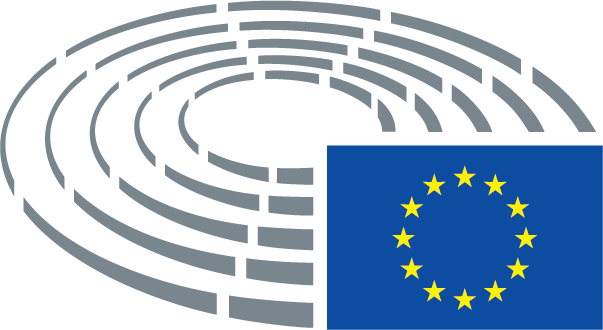 